Short-Term Outcomes in Patients with Systemic Juvenile Idiopathic Arthritis Treated with either Tocilizumab or AnakinraLianne Kearsley-Fleet1, Michael W. Beresford2,3, Rebecca Davies1, Diederik De Cock1, Eileen Baildam3, Helen E. Foster4,5, Taunton R. Southwood6, Wendy Thomson7,8, Kimme L. Hyrich1,8, and the Biologics for Children with Rheumatic Diseases study1Arthritis Research UK Centre for Epidemiology, The University of Manchester, Manchester Academic Health Science Centre, Manchester, UK2Institute of Translational Medicine (Child Health), University of Liverpool, Liverpool, UK3Clinical Academic Department of Paediatric Rheumatology, Alder Hey Children's NHS Foundation Trust, Liverpool, UK4Institute of Cellular Medicine, Newcastle University, Newcastle upon Tyne, UK.5Paediatric Rheumatology, Great North Children’s Hospital, Newcastle upon Tyne, UK.6Institute of Child Health, University of Birmingham and Birmingham Children's Hospital, Birmingham, UK.7Arthritis Research UK Centre for Genetics and Genomics, University of Manchester, Manchester Academic Health Science Centre, Manchester, UK8National Institute of Health Research Manchester Biomedical Research Centre, Manchester University NHS Foundation Trust, Manchester Academic Health Science Centre, Manchester, UK.Correspondence to: Kimme L. Hyrich, Arthritis Research UK Centre for Epidemiology, Division of Musculoskeletal and Dermatological Sciences, School of Biological Sciences, Faculty of Biology Medicine and Health, The University of Manchester, Room 2.800 Stopford Building, Oxford Road, Manchester, M13 9PT. Email: kimme.hyrich@manchester.ac.uk ABSTRACT Objectives: To investigate real-world short-term outcomes among patients with systemic JIA starting tocilizumab or anakinra.Methods: This analysis included all systemic JIA patients within the UK Biologics for Children with Rheumatic Diseases (BCRD) study starting tocilizumab or anakinra between 2010 and 2016. Disease activity was assessed at baseline and one year. At one year the following outcomes were assessed: minimal disease activity (MDA), clinically inactive disease (CID), 90% ACR Paediatric response (ACRPedi90). Univariable logistic regression was used to identify baseline characteristics associated with these outcomes. Multiple imputation was used to account for missing data.Results: Seventy-six systemic JIA patients were included (54 tocilizumab; 22 anakinra). More patients starting anakinra as their first biologic compared with tocilizumab (86% vs 63%; p=0.04), with shorter disease duration (1 vs 2 years; p=0.003) and higher frequency of prior macrophage activation syndrome (37% vs 8%; p=0.004). Overall, at one year, 42% achieved ACRPedi90, 51% MDA, and 39% CID, with similar responses seen between the two drugs. Response was not associated with baseline disease characteristics. Fifteen (20%) patients stopped biologic treatment by one year. Treatment survival was better with tocilizumab (89% at one year vs 59% anakinra; p=0.002), with three stopping for anakinra injection-related problems.Conclusion: In this real-world cohort of patients with systemic JIA receiving tocilizumab or anakinra, approximately half achieved a minimal disease state by one year. Treatment responses appeared similar between the two therapies albeit with better persistence observed with tocilizumab. Keywords: Juvenile idiopathic arthritis, Biologic therapies, Epidemiology, Outcome measures, Statistics. Key Messages:Tocilizumab and anakinra were effective treatments for systemic JIA; half achieved minimal disease activity.Treatment response appeared to be similar between systemic JIA patients treated with tocilizumab and anakinra.More systemic JIA patients remained on tocilizumab at one year; anakinra patients reported more injection-related problems.INTRODUCTIONJuvenile idiopathic arthritis (JIA) is a diagnosis of exclusion and represents arthritis that begins before a child turns sixteen years of age and persists for at least six weeks in which no other cause has been identified. It affects approximately 3 in 10’000 children and young people(1). The current international categorisation of the condition is the International League of Associations for Rheumatology (ILAR) classification which includes seven different categories(2). Whilst this classification was based predominantly on clinical characteristics, systemic JIA remains clinically distinct from the other ILAR categories of JIA, with systemic involvement including fever, rash and enlarged lymph nodes(3). Recent genetic analysis has shown marked variation in the loci associated with systemic JIA compared with other JIA ILAR categories(4). In addition, it has a markedly distinct underlying mechanism of disease including an important role of the innate immune system. It is driven by specific pro-inflammatory cytokines (e.g. interleukin (IL)-1, IL-6) contributing to multisystem inflammation(5). This knowledge has led to different treatment strategies for systemic JIA compared with other JIA ILAR categories, with a shift away from tumour necrosis factor inhibitors (TNFi) in favour of IL-6 pathway inhibitors (such as tocilizumab) and therapies which block IL-1 (such as anakinra or canakinumab)(6-8).Patients with systemic JIA in the United Kingdom (UK) may be prescribed a biologic disease modifying anti-rheumatic drug (DMARD) after failing or being intolerant to the conventional synthetic DMARD methotrexate. TNFi were previously prescribed as a first-line biologic therapy in all patients with JIA(9). The 2015 National Health Service (NHS) England  treatment pathway(10) now recommends that patients with systemic JIA be prescribed tocilizumab (an IL-6 pathway inhibitor) or anakinra (IL-1 receptor antagonist) as a first biologic therapy following failure of methotrexate. The exception to this is children who present with macrophage activation syndrome (MAS) unresponsive to intravenous steroids, who should be treated with anakinra first-line. Since 2010, there has been a shift in the UK towards the use of tocilizumab or anakinra as a first-line biologic following methotrexate in children with systemic JIA(11). Tocilizumab is licenced for use in patients with systemic JIA following evidence of efficacy from clinical trials(7, 12-16). Published evidence on the use of anakinra for JIA is limited. One small randomised controlled trial of only one month duration found evidence of benefit compared with placebo in patients with systemic JIA(6). In a French retrospective study of 77 systemic JIA patients starting a first biologic (predominantly anakinra), approximately half had achieved and maintained inactive disease after a median of over two years of follow-up(17). The majority of observational studies on anakinra are low in patient number(18-21). A recent study from the German paediatric biologics register BIKER (Biologika in der Kinderrheumatologie) has investigated outcomes in patients with systemic JIA treated with either tocilizumab or an IL-1 receptor antagonist (anakinra or canakinumab). At one year, 27% and 35% of patients achieved an American College of Rheumatology paediatric 90% response (ACR Pedi 90) on tocilizumab and an IL-1 inhibitor respectively. There was no difference between the two drug cohorts with respect to remission or minimal disease activity using disease activity scores(22).   This analysis aimed to describe and compare the real-world therapeutic short-term outcomes among children and young people with systemic JIA starting either tocilizumab or anakinra in order to create an evidence base to inform clinicians about the use of these agents in clinical practice. The objectives of this analysis were to (1) investigate and compare baseline characteristics in all children and young people in the UK between 2010 and 2016 starting either tocilizumab or anakinra for systemic JIA, (2) measure and compare short-term outcomes, including treatment response, treatment survival and stop reasons by one year of treatment between children starting (a) tocilizumab versus anakinra, and (b) either tocilizumab or anakinra as a first-line versus subsequent-line biologic therapy, and (3) investigate associations between baseline characteristics and outcomes at one year. METHODSStudy setting, data capture and study populationThis analysis used data collected from the UK’s Biologics for Children with Rheumatic Diseases (BCRD) study(11). This register, established in 2010, captures data about children and young people with JIA starting a biologic therapy other than Enbrel (etanercept); patients starting Enbrel are recruited to an alternative study in the UK(23). Patients are recruited to the study at the point of starting a new biologic therapy but do not have to be biologic naïve. Nationally, recruitment is recommended(10) but not mandatory. The study was approved by the North West 7 REC Greater Manchester Central Ethics Committee. Written informed consent was obtained from all parents (or patients where appropriate) in accordance with the Declaration of Helsinki. Additional ethical approval to analyse these data was not required.At registration, the start of biologic therapy, the treating physician or affiliated clinical research nurse completed a detailed questionnaire on patient demographics, disease characteristics, ILAR classification and disease activity, and all current and past anti-rheumatic therapies, including prior biologics, and other medications. Follow-up questionnaires were completed at six months, one year and then annually thereafter. Details of changes to drug therapy, as well as current disease activity measures, were documented. The occurrence of any adverse events or new health diagnoses were recorded. Patients with systemic JIA registered starting either tocilizumab or anakinra from 1st January 2010 with baseline and one year data returned before 31st December 2016 were included in this study. Baseline disease characteristics were assessed; including the 71-joint juvenile arthritis disease activity score (JADAS-71)(24). Patients were excluded if they were in minimal disease activity (MDA)(25) at the start of biologic therapy with no systemic features present (N=2). For logistical reasons, patients could be registered into the study within six months of starting biologic therapy, although it was requested in all cases that data entered into the study database was that reflecting the start of therapy and not current measures at the point of registration. As it was felt that these cases with very low disease activity at the start of therapy were highly unlikely to be correct, it was assumed their data were recorded after the drug had been started and therefore these cases were excluded.AnalysesBaseline characteristicsThe baseline characteristics were compared between patients starting anakinra versus tocilizumab. Categorical baseline characteristics were compared used Pearson’s chi-squared test, and continuous variables were compared between groups using nonparametric K-sample test on the equality of medians. Baseline characteristics were also compared between patients starting either drug as a first-line biologic versus patients who had prior biologic exposure.Primary outcomesThree primary outcome measures were investigated at one year after start of biologic; proportion achieving MDA(25), proportion achieving clinically inactive disease (CID)(26), and proportion achieving ACR Pedi 90 response(27). Both the MDA and CID criteria assess disease activity at a single time point. Patients with systemic JIA were defined as achieving MDA if the physician global assessment of disease activity (PGA) was no greater than 3.4cm, the patient (or parent) global evaluation of well-being (PGE) was no greater than 2.1cm, with a maximum of one active joint(25). Patients were defined as achieving CID if they had no active joints, no systemic features, no active uveitis, PGA of zero, and a normal erythrocyte sedimentation rate (ESR) defined in this study as 20mg/mm or less(26). The ACR paediatric response criterion assesses change in disease activity over time and can be assessed with differing percentages of achievement. A patient was defined as achieving an ACR Pedi 90 if three of the six JIA core outcome variables (active joint count, limited joint count, PGA, PGE, childhood health assessment questionnaire (CHAQ) for functional ability, and ESR) improved by at least 90%, with a maximum of one variable worsening by more than 30%(27). Patients with a baseline core outcome variable of zero who worsen over time were classified to worsen that variable by more than 30%. Patients who improved core outcome variable down to zero over time were classified to improve that variable by 100%. Patients with a baseline core outcome variable of zero and remained at zero over time improved by 0% (neither improved nor worsened). Patients who stopped biologic therapy before one year were classified as failing to achieve these outcomes, unless the stop reason was remission in which case they were classified as achieving all outcomes. Primary outcomes were compared between patients starting tocilizumab versus anakinra, and also between patients starting anakinra or tocilizumab as a first-line biologic versus patients starting as a subsequent biologic therapy. Statistical significance between cohorts was assessed using logistic regression. In addition, the logistic regression was adjusted using a propensity score to compare outcomes in patients treated with tocilizumab versus anakinra. The propensity score included: whether the patient was starting it as a first-biologic, gender, age, disease duration, concomitant methotrexate use, concomitant steroid use, active joint count, limited joint count, PGA, PGE, CHAQ, ESR, and JADAS-71.Secondary outcomesSecondary effectiveness outcomes studied included the change in active joint count, limited joint count, PGA, PGE, CHAQ, ESR and JADAS-71, using regression models adjusted for baseline values. A drug survival analysis was performed using a Kaplan-Meier curve to present the proportion of patients who stopped biologic therapy by one year. The stop reasons of therapy given by the treating physician were categorised and described for each drug cohort; inefficacy, remission, adverse event. Secondary effectiveness outcomes and drug survival were compared between patients starting tocilizumab versus anakinra, and between patients starting either drug as first-line biologic versus subsequent biologic. Statistical significance between cohorts was assessed using logistic regression for secondary effectiveness outcomes and a log-rank test for equality of survivor functions for the drug survival. Univariable logistic regression was used to assess the associations of baseline characteristics with the primary outcomes at one year, including patient characteristics (age, gender), disease features (disease duration, methotrexate use, steroid use), disease activity (including core outcome variables), and choice of treatment (tocilizumab versus anakinra). Multiple imputation (with 80 iterations based on proportion of incomplete cases(28)) was used to account for missing data. Complete variables included biologic therapy (anakinra or tocilizumab), whether the patient was starting it as a first-biologic, age at biologic start, gender, concomitant methotrexate use, concomitant steroid use, discontinuation of biologic in the first year (not for remission). Imputed values included disease duration at start of biologic, disease activity measures at the start of therapy and at one year (active joint count, limited joint count, PGA, PGE, CHAQ, ESR) and whether patient had systemic features at one year. From the imputed values, the outcome variables could be calculated; JADAS-71 (at baseline and one year), change in JADAS-71 from baseline, change in CHAQ from baseline, MDA at one year, CID at one year, and ACR Pedi 90 response at one year. Stata version 13 was used to perform all analyses(29). RESULTSA total of 76 patients had registered fulfilling the ILAR criteria for systemic JIA; 54 starting tocilizumab, 22 starting anakinra. Table 1 shows the baseline characteristics. In total, 57% were female, and 70% were starting a biologic for the first time. The majority of patients had prior exposure to methotrexate; 98% of tocilizumab and 86% of anakinra (p=0.04). Of the patients who had previously used a biologic therapy, 39% had used two or more. The majority of patients with prior biologic exposure had used a TNFi (78%), with 11 of the 20 tocilizumab patients (55%) previously exposed to an IL-1 inhibitor, and two of the three anakinra patients (67%) previously exposed to tocilizumab. Median age at start of registered biologic was seven years old (six years for first-line biologic patients, nine years old otherwise; p=0.07), and median disease duration from diagnosis to biologic treatment was one year (one year for first-line biologic users, three years otherwise; p<0.001). Approximately 59% of patients had systemic features present when starting either tocilizumab or anakinra and 16% had a history of MAS. At one year, 42% of patients had achieved an ACR Pedi 90, 51% had achieved MDA, and 39% CID (Table 2). Mean change in JADAS-71 from baseline to one year was -14 units (p<0.001), and mean change in CHAQ was -0.5 units (p<0.001). Twenty percent of the patients reported systemic features at one year. In the univariable logistic regression models no baseline clinical characteristics were associated with achieving any of the three primary outcomes (Supplementary Table 1), including no difference between the two drug cohorts (tocilizumab versus anakinra), nor between patients starting biologic as first-line therapy versus patients with reporting prior biologic use. In addition, there was no difference between tocilizumab and anakinra with regarding to achieving any of the three primary outcomes when adjusted by the propensity score (Table 2). Fifteen (20%) of the 76 patients stopped their prescribed biologic by one year. Treatment survival was better with tocilizumab (89%) compared with anakinra (59%; p=0.002) (Figure 1). In addition, there was a trend towards better treatment survival observed in patients starting their first biologic (91% versus 75%), although this was not significant (p=0.1) (Figure 2). One patient stopped due to remission (anakinra), six stopped due to inefficacy (four anakinra, two tocilizumab), seven patients stopped due to adverse events (three tocilizumab [rash worse post drug, neutropenia, active MAS (patient switched to anakinra)], four anakinra [stomach cramps and diarrhoea, injection site reaction (patient switched to etanercept), difficulty with daily injection (N=2; both patients switched to tocilizumab)]), and one stopped for unknown reasons (tocilizumab). DISCUSSIONThis real-world, prospective, national study has demonstrated that patients with systemic JIA starting anakinra have similar response after one year compared with those starting tocilizumab, with regard to disease activity, function and outcome measures. Overall, approximately half of the patients with systemic JIA achieved a minimal disease state, and two-fifths achieved either a significant clinical short-term response or inactive disease by one year. There was no difference in effectiveness between patients treated with tocilizumab or anakinra. In addition, the proportion of patients with systemic features at one year had reduced from baseline. In the univariable analysis, none of the baseline characteristics were associated with achieving any of the three primary outcomes. One fifth of the patients stopped biologic therapy by one year, although this was mostly due to adverse events. Treatment survival was better with tocilizumab at one year compared with anakinra, with three children stopping for anakinra injection-related problems.
It is generally reported that patients with systemic JIA have poorer outcomes compared with non-systemic JIA patients(30-36). However, most of these studies have investigated cohorts of patients treated with TNFi which do not target the pro-inflammatory cytokines typically associated with systemic JIA(5). One previous open label study of 112 systemic JIA patients on tocilizumab found 59% achieved an ACR Pedi 90 response at one year(14). Whereas, data from the German biologics register BIKER found 27% of the 44 tocilizumab patients, and 35% of the 36 patients treated with an IL-1 inhibitor (either anakinra or canakinumab) achieved an ACR Pedi 90 response at one year(22). A French retrospective study of 77 systemic JIA patients starting a first biologic (predominantly anakinra) found approximately half achieved inactive disease(17). These proportions were similar to that seen in this current prospective observational study. In addition, only the German BIKER study compared effectiveness between IL-1 and IL-6 inhibitors and reported no statistical difference between the two drug cohorts(22). Anakinra is currently (2015 onwards) recommended as first-line therapy for patients with active MAS, as it may help recovery(10). However, in this study, only five of the 19 patients starting anakinra as a first-line biologic had a reported history of MAS, although this was much higher than patients starting tocilizumab. Further reasons why anakinra was selected first-line instead of tocilizumab in the remaining 11 patients was unclear. It is possible that concerns about MAS may have influenced treatment choice in some but additional research is needed to explore this further. In this study, almost all patients received methotrexate prior to starting tocilizumab or anakinra, in keeping with current UK guidelines(10), with a median time to first biologic of one year, less for patients starting anakinra versus tocilizumab. In part, this may relate to the fact that in three patients (only one with a history of MAS), first-line anakinra was used with no prior methotrexate. There is also some evidence that suggests that there may be a window of opportunity that very early use of anakinra is associated with better outcomes(19, 20), although based on the nature of this current cohort, this could not be tested further. Among this cohort, disease duration was not a predictor of a good clinical response.At one year, 80% of systemic JIA patients in this study remained on biologic therapy. This is slightly lower compared with other studies of systemic JIA patients treated with either tocilizumab(15) or anakinra(6, 18). Treatment survival was worse in patients receiving anakinra, with one-third of patients who stopped anakinra reporting injection-related problems. As anakinra is a daily subcutaneous injection, this has the potential to cause both physical and mental stress to the patient and / or their families. In contrast, all patients receiving tocilizumab in this study received it intravenously. Although it is important to note that fortnightly intravenous injections of tocilizumab may also be a great burden on the patients and their families.The BCRD study represents one of the largest national cohorts of patients with JIA starting a non-Enbrel biologic. Registration into the study is highly encouraged by NHS England, as all patients starting a biologic should be offered the option of enrolment(10). Therefore, it is likely that the numbers reported in this analysis were representative of the UK population. As is common in observational datasets, missing data were noted, particularly in the recording of the core outcome variables despite proactive data follow-up and capture across sites to minimise missing data. We used standardised, multiple imputation to account for this, as in all children we had information on at least some aspects of disease activity at each time point. By using multiple primary outcome measures within this analysis the aim was to make a more generalised estimate of patient response to treatment. The ACR paediatric response criteria were initially created for non-systemic JIA patients to use in clinical trials(27). Consequently adapting the criteria to patients with potentially very few joints affected within an observational study is challenging. The adaptations noted in the methods aimed to highlight that those patients improving their core outcome variables to zero had a positive response, and patients worsening from zero at baseline were non-responders. This remains in line with the methods from the German BIKER register(22). A propensity score was used to balance any observed differences in patients starting the two biologic therapies. However, it is important to note that this will not account for any unmeasured confounding between the two therapies. Until this is replicated in greater patient numbers, we should remain cautious of the comparable effectiveness of tocilizumab and anakinra. Whilst no associations were observed between clinical features and treatment response outcomes at one year, replicating the results from the German BIKER register(22), statistical significance may have been limited by power. Previous studies looking at the TNFi etanercept (Enbrel)(31, 36) have also failed to find a significant number of clinical variables associated with response. However, important short-term outcomes were able to be assessed within this analysis and as the BCRD study continues to recruit patients, and those within the study spend longer under follow-up, longer-term outcomes may be investigated in the future. In this real-world cohort of patients with systemic JIA starting tocilizumab or anakinra, approximately half achieved a minimal disease state, and two-fifths achieved either a significant clinical short-term response or inactive disease by one year. Treatment responses appeared similar between the two biologic therapies, although low numbers prevented robust comparisons.  Our observations of anakinra being used first-line in some patients, despite the availability of tocilizumab, may reflect clinicians’ preferences based on clinical scenarios and this needs further exploration. This is important to address and may inform future treatment guidelines for systemic JIA.ACKNOWLEDGEMENTSThe recruiting centres were supported by the National Institute for Health Research Clinical Research Network in England. BCRD is funded by Arthritis Research UK Grant 20747. This research was supported by the National Institute for Health Research Manchester Biomedical Research Centre. Funding: No specific funding was received from any bodies in the public, commercial or not-for-profit sectors to carry out the work described in this manuscript. Disclosure statement: The authors have declared no conflicts of interest. REFERENCES1.	Thierry S, Fautrel B, Lemelle I, Guillemin F. Prevalence and incidence of juvenile idiopathic arthritis: a systematic review. Joint Bone Spine. 2014;81(2):112-7. Epub 2013/11/12.2.	Petty RE, Southwood TR, Manners P, Baum J, Glass DN, Goldenberg J, et al. International League of Associations for Rheumatology classification of juvenile idiopathic arthritis: second revision, Edmonton, 2001. JRheumatol. 2004;31(2):390-2.3.	Foster H, Brogan P. Paediatric rheumatology. 1st ed. Oxford: Oxford University Press; 2012. xl, 465 p., 8 p. of plates p.4.	Ombrello MJ, Arthur VL, Remmers EF, Hinks A, Tachmazidou I, Grom AA, et al. Genetic architecture distinguishes systemic juvenile idiopathic arthritis from other forms of juvenile idiopathic arthritis: clinical and therapeutic implications. Annals of the rheumatic diseases. 2017;76(5):906-13. Epub 2016/12/09.5.	Lin YT, Wang CT, Gershwin ME, Chiang BL. The pathogenesis of oligoarticular/polyarticular vs systemic juvenile idiopathic arthritis. Autoimmunity reviews. 2011;10(8):482-9. Epub 2011/02/16.6.	Quartier P, Allantaz F, Cimaz R, Pillet P, Messiaen C, Bardin C, et al. A multicentre, randomised, double-blind, placebo-controlled trial with the interleukin-1 receptor antagonist anakinra in patients with systemic-onset juvenile idiopathic arthritis (ANAJIS trial). AnnRheumDis. 2011;70(5):747-54.7.	Yokota S, Imagawa T, Mori M, Miyamae T, Aihara Y, Takei S, et al. Efficacy and safety of tocilizumab in patients with systemic-onset juvenile idiopathic arthritis: a randomised, double-blind, placebo-controlled, withdrawal phase III trial. Lancet. 2008;371(9617):998-1006.8.	Grevich S, Shenoi S. Update on the management of systemic juvenile idiopathic arthritis and role of IL-1 and IL-6 inhibition. Adolescent health, medicine and therapeutics. 2017;8:125-35. Epub 2017/12/01.9.	NICE. TA35: Guidance on the use of etanercept for the treatment of juvenile idiopathic arthritis. 2002.10.	NHS England. Clinical Commissioning Policy Statement: Biologic Therapies for the treatment of Juvenile Idiopathic Arthritis (JIA). 2015  Contract No.: NHS England E03X04E03/P/d Biologics for Juvenile Idiopathic Arthritis in Children and Adults.11.	Kearsley-Fleet L, Davies R, Baildam E, Beresford MW, Foster HE, Southwood TR, et al. Factors associated with choice of biologic among children with Juvenile Idiopathic Arthritis: results from two UK paediatric biologic registers. Rheumatology. 2016;55(9):1556-65. Epub 2016/01/07.12.	EMA. CHMP post-authorisation summary of positive opinion for RoActemra. European Medicines Agency, 2011 EMEA/CHMP/288328/2011.13.	NICE. TA238: Tocilizumab for the treatment of systemic juvenile idiopathic arthritis. National Institue for Health and Care Excellence, 2011 Technology Appraisal Guidance: TA238 14.	De Benedetti F, Brunner HI, Ruperto N, Kenwright A, Wright S, Calvo I, et al. Randomized trial of tocilizumab in systemic juvenile idiopathic arthritis. NEnglJMed. 2012;367(25):2385-95.15.	Yokota S, Itoh Y, Morio T, Origasa H, Sumitomo N, Tomobe M, et al. Tocilizumab in systemic juvenile idiopathic arthritis in a real-world clinical setting: results from 1 year of postmarketing surveillance follow-up of 417 patients in Japan. Annals of the rheumatic diseases. 2016;75(9):1654-60. Epub 2015/12/09.16.	Pacharapakornpong T, Vallibhakara SA, Lerkvaleekul B, Vilaiyuk S. Comparisons of the outcomes between early and late tocilizumab treatment in systemic juvenile idiopathic arthritis. Rheumatology international. 2017;37(2):251-5. Epub 2016/11/01.17.	Woerner A, Uettwiller F, Melki I, Mouy R, Wouters C, Bader-Meunier B, et al. Biological treatment in systemic juvenile idiopathic arthritis: achievement of inactive disease or clinical remission on a first, second or third biological agent. RMD open. 2015;1(1):e000036. Epub 2015/10/29.18.	Lequerre T, Quartier P, Rosellini D, Alaoui F, De Bandt M, Mejjad O, et al. Interleukin-1 receptor antagonist (anakinra) treatment in patients with systemic-onset juvenile idiopathic arthritis or adult onset Still disease: preliminary experience in France. Annals of the rheumatic diseases. 2008;67(3):302-8. Epub 2007/10/20.19.	Nigrovic PA, Mannion M, Prince FH, Zeft A, Rabinovich CE, van Rossum MA, et al. Anakinra as first-line disease-modifying therapy in systemic juvenile idiopathic arthritis: report of forty-six patients from an international multicenter series. Arthritis Rheum. 2011;63(2):545-55.20.	Vastert SJ, de Jager W, Noordman BJ, Holzinger D, Kuis W, Prakken BJ, et al. Effectiveness of first-line treatment with recombinant interleukin-1 receptor antagonist in steroid-naive patients with new-onset systemic juvenile idiopathic arthritis: results of a prospective cohort study. Arthritis & rheumatology. 2014;66(4):1034-43. Epub 2014/04/24.21.	Pardeo M, Pires Marafon D, Insalaco A, Bracaglia C, Nicolai R, Messia V, et al. Anakinra in Systemic Juvenile Idiopathic Arthritis: A Single-center Experience. The Journal of rheumatology. 2015;42(8):1523-7. Epub 2015/06/03.22.	Horneff G, Schulz AC, Klotsche J, Hospach A, Minden K, Foeldvari I, et al. Experience with etanercept, tocilizumab and interleukin-1 inhibitors in systemic onset juvenile idiopathic arthritis patients from the BIKER registry. Arthritis research & therapy. 2017;19(1):256. Epub 2017/11/24.23.	Davies R, Southwood TR, Kearsley-Fleet L, Lunt M, Hyrich KL, British Society for P, et al. Medically Significant Infections Are Increased in Patients With Juvenile Idiopathic Arthritis Treated With Etanercept: Results From the British Society for Paediatric and Adolescent Rheumatology Etanercept Cohort Study. Arthritis & rheumatology. 2015;67(9):2487-94. Epub 2015/05/20.24.	Consolaro A, Ruperto N, Bazso A, Pistorio A, Magni-Manzoni S, Filocamo G, et al. Development and validation of a composite disease activity score for juvenile idiopathic arthritis. Arthritis and rheumatism. 2009;61(5):658-66. Epub 2009/05/01.25.	Magni-Manzoni S, Ruperto N, Pistorio A, Sala E, Solari N, Palmisani E, et al. Development and validation of a preliminary definition of minimal disease activity in patients with juvenile idiopathic arthritis. Arthritis and rheumatism. 2008;59(8):1120-7. Epub 2008/08/01.26.	Wallace CA, Ruperto N, Giannini E, Childhood A, Rheumatology Research A, Pediatric Rheumatology International Trials O, et al. Preliminary criteria for clinical remission for select categories of juvenile idiopathic arthritis. The Journal of rheumatology. 2004;31(11):2290-4. Epub 2004/11/02.27.	Giannini EH, Ruperto N, Ravelli A, Lovell DJ, Felson DT, Martini A. Preliminary definition of improvement in juvenile arthritis. Arthritis and rheumatism. 1997;40(7):1202-9. Epub 1997/07/01.28.	White IR, Royston P, Wood AM. Multiple imputation using chained equations: Issues and guidance for practice. Statistics in medicine. 2011;30(4):377-99. Epub 2011/01/13.29.	StataCorp. Stata Statistical Software: Release 13. College Station, TX: StataCorp LP.; 2013.30.	Quartier P, Taupin P, Bourdeaut F, Lemelle I, Pillet P, Bost M, et al. Efficacy of etanercept for the treatment of juvenile idiopathic arthritis according to the onset type. Arthritis and rheumatism. 2003;48(4):1093-101. Epub 2003/04/11.31.	Otten MH, Prince FH, Armbrust W, ten Cate R, Hoppenreijs EP, Twilt M, et al. Factors associated with treatment response to etanercept in juvenile idiopathic arthritis. JAMA. 2011;306(21):2340-7. Epub 2011/11/08.32.	Papsdorf V, Horneff G. Complete control of disease activity and remission induced by treatment with etanercept in juvenile idiopathic arthritis. Rheumatology(Oxford). 2011;50(1):214-21.33.	Zuber Z, Rutkowska-Sak L, Postepski J, Dobrzyniecka B, Opoka-Winiarska V, Kobusinska K, et al. Etanercept treatment in juvenile idiopathic arthritis: the Polish registry. Medical science monitor : international medical journal of experimental and clinical research. 2011;17(12):SR35-42. Epub 2011/12/02.34.	Solari N, Palmisani E, Consolaro A, Pistorio A, Viola S, Buoncompagni A, et al. Factors associated with achievement of inactive disease in children with juvenile idiopathic arthritis treated with etanercept. The Journal of rheumatology. 2013;40(2):192-200. Epub 2012/12/04.35.	Geikowski T, Becker I, Horneff G, on behalf of the German BRCSG. Predictors of response to etanercept in polyarticular-course juvenile idiopathic arthritis. Rheumatology. 2014. Epub 2014/03/07.36.	Kearsley-Fleet L, Davies R, Lunt M, Southwood TR, Hyrich KL. Factors associated with improvement in disease activity following initiation of etanercept in children and young people with Juvenile Idiopathic Arthritis: results from the British Society for Paediatric and Adolescent Rheumatology Etanercept Cohort Study. Rheumatology. 2016;55(5):840-7. Epub 2016/01/02.Figure 1: Treatment survival curve for 76 patients with systemic JIA; 54 tocilizumab and 22 anakinra. Survival was better on tocilizumab (89%; solid line) compared with anakinra (59%; dashed line) at one year (p=0.002). 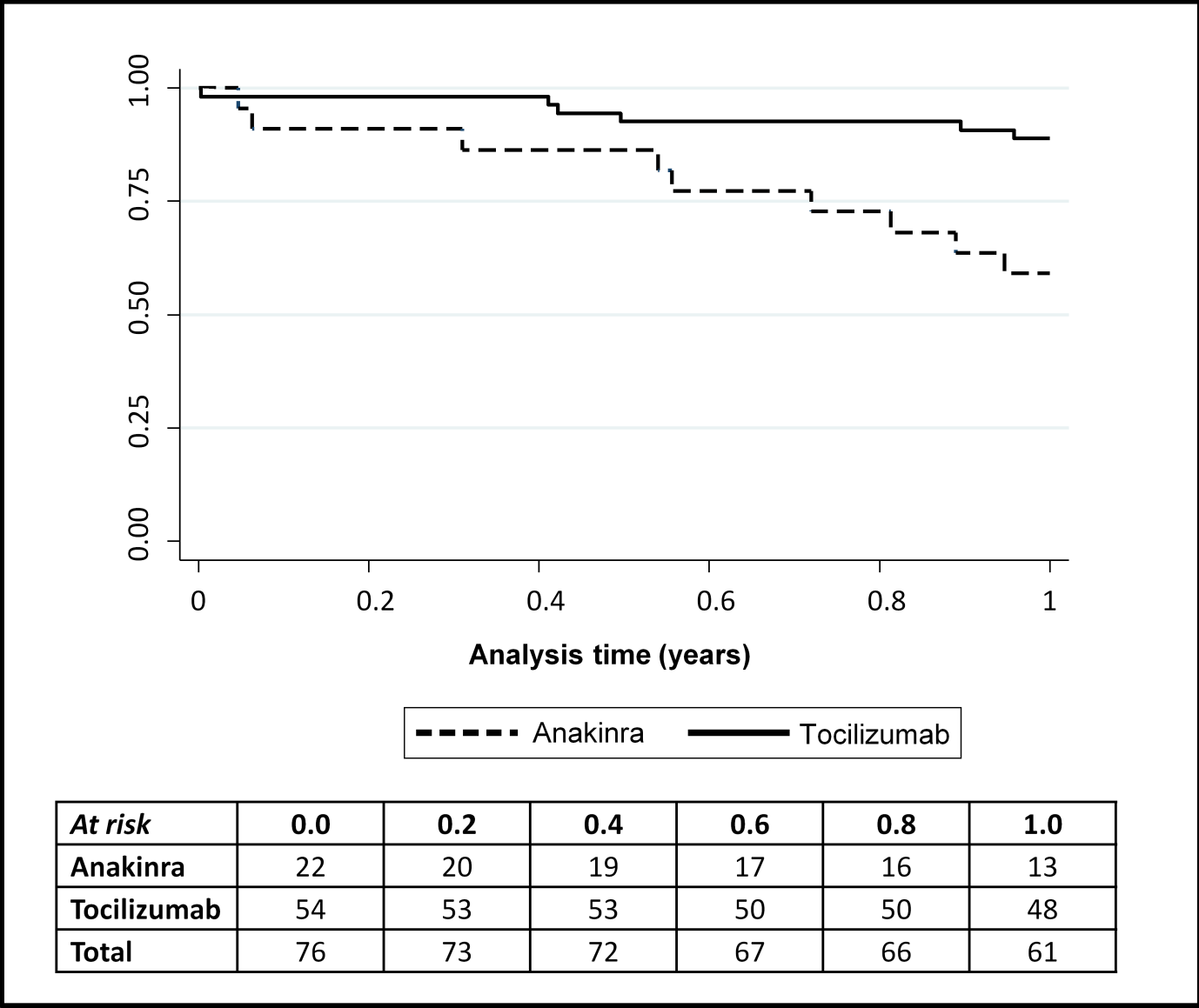 Figure 2: Treatment survival curve for 76 patients with systemic JIA; 53 first-line biologic patients and 23 on subsequent biologic. A slight trend towards better survival on subsequent biologic (91%; solid line) compared with first biologic use (75%; dashed line) at one year (p=0.1).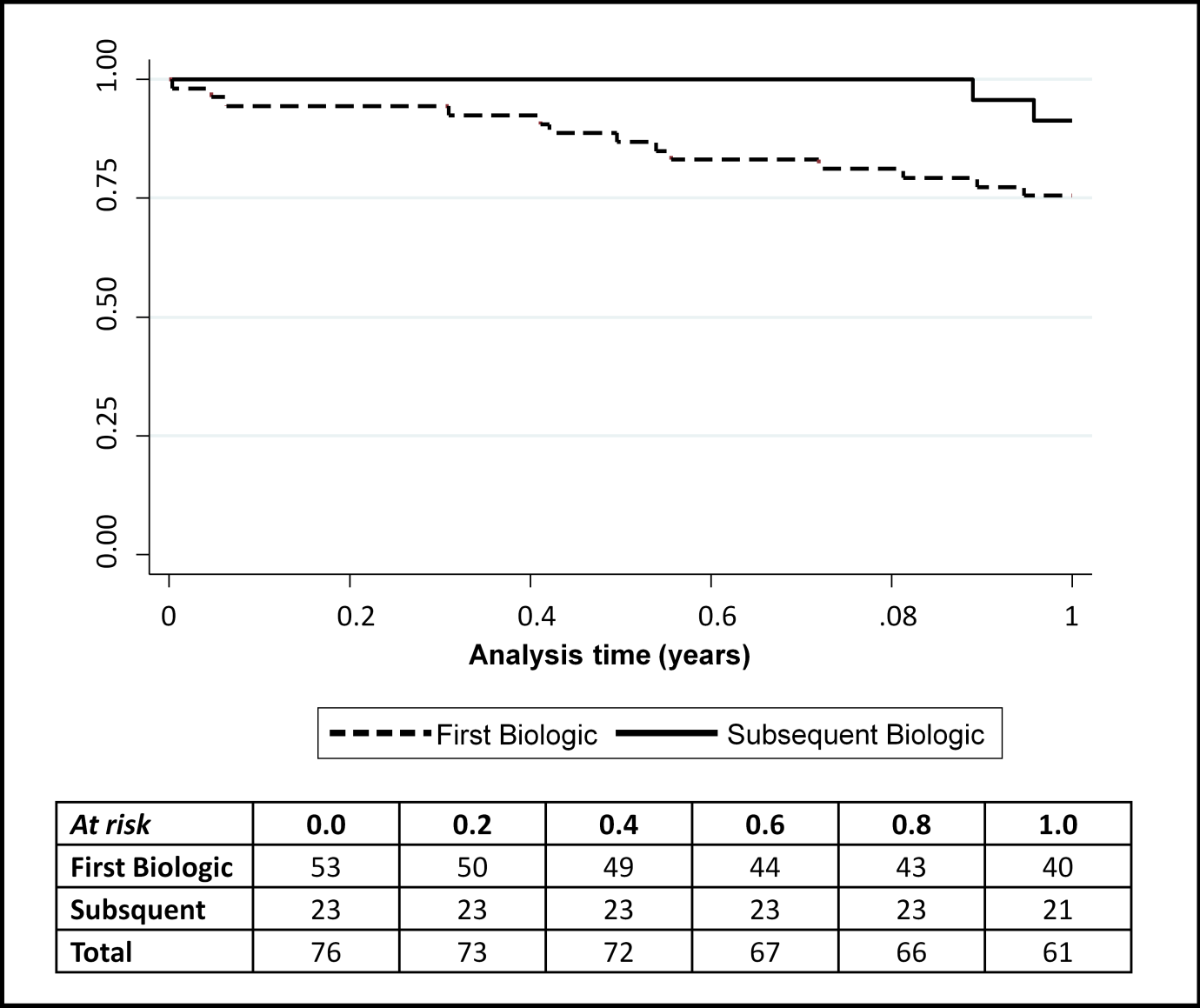 Table 1: Baseline characteristics of all patients with systemic JIA starting either tocilizumab or anakinra at registration.Unimputed data. Results presented as n (%) unless otherwise stated. Macrophage Activation Syndrome (MAS), Physician Global Assessment of disease (PGA), Patient (or Parent) Global Evaluation of well-being (PGE), Childhood Health Assessment Questionnaire (CHAQ), Visual Analogue Scale (VAS), Erythrocyte Sedimentation Rate (ESR), C-Reactive Protein (CRP), 71-joint Juvenile Arthritis Disease Activity Score (JADAS-71).Table 2 – Outcomes in all patients with systemic JIA starting either tocilizumab or anakinra.Using imputed data. Results displayed as mean (standard error), unless otherwise stated. aChange in variable taking into account baseline variable (p-value indicates change from baseline to one year). bPropensity score included: first biologic, gender, age, disease duration, concomitant methotrexate, concomitant steroids, active joint count, limited joint count, physician global assessment of overall disease activity (PGA), patient (parent) assessment of overall well-being (PGE), Childhood Health Assessment Questionnaire (CHAQ), ESR, JADAS-71. Erythrocyte Sedimentation Rate (ESR), 71-joint Juvenile Arthritis Disease Activity Score (JADAS-71), American College of Rheumatology Paediatric criteria for 90% improvement (ACR Pedi 90), Odds Ratio (OR), Confidence Interval (CI).All PatientsN=76TocilizumabN=54AnakinraN=22p-value(tocilizumab vs anakinra)First BiologicN=53Subsequent BiologicN=23p-value(first biologic vs subsequent)Female43 (57)28 (52)15 (68)P=0.227 (51)16 (70)P=0.1Tocilizumab54 (71)---34 (64)20 (87)P=0.04First Biologic53 (70)34 (63)19 (86)P=0.04---Previous BiologicsN=23N=20N=3P=0.2---One previous14 (61)12 (60)2 (67)----Two previous7 (30)6 (30)1 (33)----Three previous2 (9)2 (10)-----Biologic HistoryN=23N=20N=3----TNF inhibitors (etanercept, infliximab, and adalimumab)18 (78)16 (80)2 (67)----IL-1 inhibitors (anakinra and canakinumab)11 (48)11 (55)0----IL-6 inhibitors (tocilizumab)2 (9)02 (67)----Age, years, median (IQR)7 (3–12)7 (4–11)6 (2–13)P=1.06 (3–11)9 (5–14)P=0.07Disease Duration, years, median (IQR)1 (0–3) N=752 (1–3)1 (0–1) N=21P=0.0031 (0–1) N=523 (2–5)P<0.001Systemic Features Present35 (59) N=5924 (53) N=4511 (79) N=14P=0.0924 (60) N=4011 (58) N=19P=0.9MAS History11 (16) N=684 (8) N=497 (37) N=19P=0.0048 (17) N=463 (14) N=22P=0.7Prior Methotrexate Exposure72 (95)53 (98)19 (86)P=0.0449 (92)23 (100)P=0.2Concomitant Methotrexate63 (83)44 (81)19 (86)P=0.547 (89)16 (70)P=0.04Prior Steroid Exposure75 (99)53 (98)22 (100)P=0.553 (100)22 (96)P=0.1Concomitant Steroids49 (64)36 (67)13 (59)P=0.537 (70)12 (52)P=0.1Disease Activity, median (IQR)Active Joint Count, 71 joints4 (1–9) N=654 (1–8) N=485 (1–11) N=17P=0.83 (0–6) N=457 (5–11) N=20P=0.01Limited Joint Count, 71 joints3 (0–7) N=663 (1–7) N=483 (0–11) N=18P=0.91 (0–5) N=456 (3–10) N=21P=0.001PGA, 0-10cm VAS3 (2–6) N=494 (2–6) N=342 (2–6) N=15P=0.63 (1–5) N=335 (3–7) N=16P=0.03PGE, 0-10cm VAS4 (2–7) N=504 (2–7) N=344 (1–6) N=16P=0.94 (1–6) N=335 (3–7) N=17P=0.8CHAQ, range 0-30.9 (0.4–2.0) N=470.9 (0.4–1.8) N=341.1 (0.5–2.0) N=13P=0.50.9 (0.4–2.0) N=301.3 (0.5–1.6) N=17P=0.5Pain VAS, 0-10cm VAS4 (1–6) N=464 (1–6) N=324 (1–6) N=14P=0.94 (1–6) N=304 (1–6) N=16P=0.6ESR, mm/hr33 (10–63) N=6626 (10–58) N=4955 (27–86) N=17P=0.326 (10–63) N=4540 (21–58) N=21P=0.3CRP, mm/hr37 (4–82) N=7118 (4–63) N=5364 (19–95) N=18P=0.238 (4–82) N=5033 (5–70) N=21P=0.9JADAS-7119 (7–27) N=3319 (6–30) N=1120 (11–26) N=22P=0.911 (7–22) N=2125 (20–31) N=12P=0.05All PatientsN=76TocilizumabN=54AnakinraN=22p-value(tocilizumab  vs anakinra)First BiologicN=53Subsequent BiologicN=23p-value(first biologic vs subsequent)Systemic Features, %One year20%17%27%P=0.321%20%P=0.9Active Joint CountBaseline6.8 (1.1)6.7 (1.3)7.1 (2.1)P=0.95.3 (1.1)10.4 (2.3)P=0.03One year0.6 (0.2)0.5 (0.2)0.8 (0.4)P=0.60.5 (0.2)0.8 (0.4)P=0.4Changea-6.2 (1.0)P<0.001-6.2 (1.2)P<0.001-6.4 (2.0)P<0.001P=0.6-4.8 (1.1)P<0.001-9.6 (2.2)P<0.001P=0.8Limited Joint CountBaseline5.5 (1.0)5.1 (1.1)6.3 (2.1)P=0.63.9 (1.0)9.1 (2.2)P=0.02One year1.0 (0.3)1.0 (0.3)1.1 (0.6)P=0.80.7 (0.3)1.9 (0.7)P=0.06Changea-4.4 (1.0)P<0.001-4.1 (1.1)P<0.001-5.2 (2.1)P<0.001P=0.9-3.2 (1.0)P<0.001-7.2 (2.2)P<0.001P=0.2Physician Global Assessment of Overall Disease Activity (PGA)Baseline3.7 (0.4)3.9 (0.4)3.2 (0.7)P=0.43.3 (0.5)4.6 (0.6)P=0.1One year1.0 (0.3)1.0 (0.3)1.1 (0.5)P=0.91.1 (0.4)1.0 (0.5)P=0.9Changea-2.7 (0.5)P<0.001-2.9 (0.6)P<0.001-2.1 (0.9)P=0.002P=0.9-2.3 (0.6)P<0.001-3.6 (0.8)P=0.002P=0.9Patient Global Assessment of Overall Well-Being (PGE)Baseline4.3 (0.4)4.3 (0.5)4.1 (0.8)P=0.84.1 (0.5)4.6 (0.7)P=0.6One year1.9 (0.4)1.9 (0.4)2.0 (0.7)P=0.82.1 (0.4)1.5 (0.5)P=0.5Changea-2.4 (0.5)P<0.001-2.5 (0.6)P<0.001-2.1 (1.0)P=0.005P=0.8-2.1 (0.6)P<0.001-3.1 (0.9)P<0.001P=0.4Childhood Health Assessment Questionnaire (CHAQ)Baseline1.1 (0.1)1.1 (0.2)1.1 (0.3)P=1.01.1 (0.2)1.1 (0.2)P=1.0One year0.6 (0.1)0.6 (0.1)0.7 (0.2)P=0.70.7 (0.1)0.5 (0.2)P=0.4Changea-0.5 (0.1)(p<0.001)-0.5 (0.2)(p<0.001)-0.4 (0.2)(p=0.005)P=0.6-0.4 (0.2)(p<0.001)-0.6 (0.2)(p=0.005)P=0.4ESRBaseline42 (5)37 (5)54 (10)P=0.139 (6)48 (8)P=0.4One year7 (1)5 (1)11 (2)P=0.027 (1)7 (2)P=0.9Changea-35 (5)P<0.001-32 (5)P<0.001-43 (11)P<0.001P=0.02-33 (6)P<0.001-41 (8)P<0.001P=0.9JADAS-71Baseline17 (1.5)17 (1.8)18 (2.9)P=0.815 (1.6)23 (3.1)P=0.03One year4 (0.6)4 (0.7)4 (1.3)P=0.74 (0.7)4 (1.0)P=0.09Changea-14 (1.6)(p<0.001)-14 (1.8)(p<0.001)-14 (3.1)(p<0.001)P=0.8-11 (1.7)(p<0.001)-19 (3.2)(p<0.001)P=0.6Primary OutcomesACR Pedi 90, %One year42%46%31%-36%54%-Unadjusted, OR (95% CI)--2.0 (0.6, 6.6)Reference.P=0.30.5 (0.2, 1.5)Reference.P=0.2Propensity adjustedb, OR (95% CI)--1.9 (0.4, 7.8)Reference.P=0.4---Minimal Disease Activity, %One year51%52%49%-48%58%-Unadjusted, OR (95% CI)--1.1 (0.4, 3.5)Reference.P=0.80.7 (0.2, 2.0)Reference.P=0.5Propensity adjustedb, OR (95% CI)--1.1 (0.3, 4.3)Reference.P=0.9---Clinically Inactive Disease, %One year39%45%25%-34%52%-Unadjusted, OR (95% CI)--2.5 (0.8, 8.2)Reference.P=0.10.5 (0.2, 1.4)Reference.P=0.2Propensity adjustedb, OR (95% CI)--2.7 (0.6, 11.2)Reference.P=0.2---